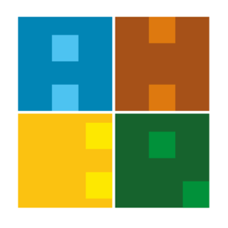 MAAŞ HAZIRLAMA SÜRECI İŞ AKIŞIBelge No:İA-İKM-003 MAAŞ HAZIRLAMA SÜRECI İŞ AKIŞIİlk Yayın Tarihi:27.06.2019MAAŞ HAZIRLAMA SÜRECI İŞ AKIŞIGüncelleme Tarihi:MAAŞ HAZIRLAMA SÜRECI İŞ AKIŞIGüncelleme No:0MAAŞ HAZIRLAMA SÜRECI İŞ AKIŞISayfa:1MAAŞ HAZIRLAMA SÜRECI İŞ AKIŞIToplam Sayfa:1İŞ AKIŞI ADIMLARISORUMLUİLGİLİ BELGELERAkademik BirimlerEk DersFormları (Ek-1)İnsan Kaynakları Müdürlüğüİnsan Kaynakları MüdürlüğüHarcırah Formu(Ek-2)Aylık MaaşTablo (Ek-3)İnsan KaynaklarıMüdürlüğüMali MüşavirOnaylı Banka Ödeme Listeleri(Ek-4)